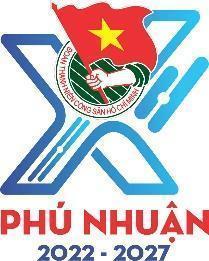 * Ghi chú: Lịch công tác tuần thay cho Thư mời đối với nội bộ cơ quan Quận Đoàn – Nhà Thiếu nhi.- Đề nghị các Ban, khối Quận Đoàn - Nhà Thiếu nhi khi thay đổi hoặc phát sinh lịch hoạt động đã đăng ký cần thông báo cho Văn phòng trước 01 đến 02 ngày để ghi nhận, nắm thông tin. BAN THƯỜNG VỤ QUẬN ĐOÀNNGÀYGIỜNỘI DUNG – THÀNH PHẦNĐỊA ĐIỂMThứ Hai29-8Thứ Hai29-807g45- Chào cờ đầu tuần (Toàn thể cán bộ - CNV cơ quan)- Kể chuyện Bác Hồ (Đ/c Tấn)Sân cờThứ Hai29-89g00Họp giao ban ngoài trời Quý III (BTV, BCH, cán bộ, chuyên viên các ban, cơ sở).Trung tâm sinh thái Đủng ĐỉnhThứ Hai29-815g00ĐH chi bộ TT.BDCT (Đ/c P.Thảo)TT.BDCTThứ Hai29-815g30Kiểm tra công tác chuẩn bị Họp mặt kỷ niệm 77 năm Ngày Cách mạng Tháng Tám (19/8/1945 - 19/8/2022), Quốc khánh nước Cộng hòa Xã hội Chủ nghĩa Việt Nam (02/9/1945 - 02/9/2022) và Lễ trao huy hiệu Đảng đợt 02/9. (Đ/c Trí)HT. UBND QuậnThứ Ba30-86g45Viếng Đài tưởng niệm liệt sĩ quận và dâng hương Bia ghi công mặt trận cầu Kiệu nhân kỷ niệm 77 năm Cách mạng Tháng Tám (19/8/1945-19/8/2022), Quốc khánh nước Cộng hòa xã hội Chủ nghĩa Việt Nam (02/9/1945-02/9/2022). (BCH quận Đoàn, Bí Thư, Phó Bí thư toàn cơ sở Đoàn).Đài tưởng niệm liệt sĩ quận và Bia ghi công mặt trận cầu KiệuThứ Ba30-87g45Họp mặt kỷ niệm 77 năm Ngày Cách mạng Tháng Tám (19/8/1945 - 19/8/2022), Quốc khánh nước Cộng hòa Xã hội Chủ nghĩa Việt Nam (02/9/1945 - 02/9/2022) và Lễ trao huy hiệu Đảng đợt 02/9. (Đ/c P.Thảo, M.Thảo, Hiếu)HT. UBND QuậnThứ Ba30-810g00Họp góp ý dự thảo Kế hoạch tổ chức các hoạt động kỷ niệm 66 năm Ngày truyền thống Hội Liên hiệp Thanh niên Việt Nam (15/10/1956 - 15/10/2022). (Đ/c Trí)P.C6Thứ Ba30-814g00Tham gia Tổ công tác 02 theo Kế hoạch số 126-KH/QU kiểm tra việc thực hiện công trình Dân vận khéo năm 2022 tại Đảng bộ Phường 13. (Đ/c P.Thảo)P.13Thứ Ba30-814g00Hội nghị tổng kết, rút kinh nghiệm công tác chỉ đạo, tổ chức các chương trình, chiến dịch tình nguyện hè năm 2022. (Đ/c Trí)Hội trường Thành  ĐoànThứ Tư31-88g00Giao ban  công tác Tuyên giáo và sinh hoạt câu lạc bộ Lý luận trẻ Quý III (Đ/c Tấn, Yến, Hiếu, Như, thành viên CLB Lý luận trẻ).Phòng  họpThứ Tư31-810g00Họp giao ban BTV – BCH – BGĐ NTN cơ quan Quận đoàn (Đ/c P.Thảo, Tấn, Trí, Yến, M.Thảo, Vẹn, T.Thảo).Phòng BTThứ Tư31-813g30Hội nghị tổng kết công tác Đội và phong trào thiếu nhi thành phố năm học 2021 - 2022, triển khai kế hoạch công tác Đội và phong trào thiếu nhi thành phố năm học 2022 – 2023. (Đ/c Vẹn, M.Thảo)Hội trường Thành ĐoànThứ Tư31-814g00Hội nghị tổng kết Phong trào thi đua “Thanh niên thành phố khởi nghiệp - lập nghiệp” giai đoạn 2017 - 2022 (Đ/c Trí)NVHTNThứ Tư31-814g00Tham gia Tổ công tác 02 theo Kế hoạch số 126-KH/QU kiểm tra việc thực hiện công trình Dân vận khéo năm 2022 tại Chi bộ Viện Kiểm sát nhân dân quận. (Đ/c P.Thảo)Cơ sởThứ Tư31-815g00Lễ trao tặng Tủ sách Bảo vệ nền tảng tư tưởng của Đảng, Tủ sách Chi bộ điện tử. (Đ/c Tấn, Yến, Hiếu, Như, cơ sở)TTCT QuậnThứ Tư31-815g00 đội văn nghệ biểu diễn lễ trao tặng Tủ sách Bảo vệ nền tảng tư tưởng của Đảng, Tủ sách Chi bộ điện tử. (Đ/c  M.Thảo)TTCT QuậnThứ 501-9NGHỈ LỄ QUỐC KHÁNH***LỊCH TRỰCTừ 07g30 –12g30+ Đ/c Trần Thanh Trí+ Đ/c Đỗ Trọng HiếuTừ 12g30 – 17g30Đ/c Ngô Hải YếnĐ/c Phạm Văn ĐạiTừ 17g30 đến 07g30 sáng hôm sau: Bảo vệ trực.Thứ sáu02-9NGHỈ LỄ QUỐC KHÁNH***LỊCH TRỰCTừ 07g30 –12g30+ Đ/c Trịnh Hoàng Minh Nhật+ Đ/c Ngô Chí An Từ 12g30 – 17g30+ Đ/c Nguyễn Văn An+ Đ/c Dương Hoàng Phát Từ 17g30 đến 07g30 sáng hôm sau: Bảo vệ trực.Thứ Bảy03-99g00Sinh hoạt CLB nghi lễ (Khoa CT-PPCT Đội Nhà Thiếu nhi)Sảnh AThứ Bảy03-914g30Sinh hoạt đội ca múa (Khoa Thẩm Mỹ nghệ thuật NTN)Nhà Thiếu nhiThứ Bảy03-915g00Sinh hoạt CLB kỹ năng, và CLB phụ trách Măng non (Khoa CT-PPCT Đội Nhà Thiếu nhi)Phòng B1/NTNThứ Bảy03-915g00 đội văn nghệ biểu diễn phục vụ trung thu thiếu nhi vùng sâu tại UB huyện Bến Cát, Bình Dương. (Đ/c  M.Thảo)Bến Cát, Bình DươngChủ Nhật04-915g00Chương trình chào mừng truyền thống ngành sân khấu. (BGĐ, Nhật)Hội trường Quận Đoàn- Đ/c Phát học ĐH: Sáng thứ 2, Cả ngày thứ 3, Chiều Thứ 5 và thứ 6.- Đ/c Châu học ĐH: Thứ 7, Chủ nhật.- Đ/c Nhật học ĐH: Chiều thứ 3, 5, 7.- Đ/c Thanh Thảo học ĐH: Chiều thứ 2, Sáng thứ 3, Chiều thứ 5, thứ 6- Đ/c Đại, Châu, Xuân học TCLLTC: Thứ 5, 7.- Đ/c Xuân học Th.S: Tối các ngày trong tuần.